Primary 3 Music activities (if possible please print a copy of this grid for your child to complete.) 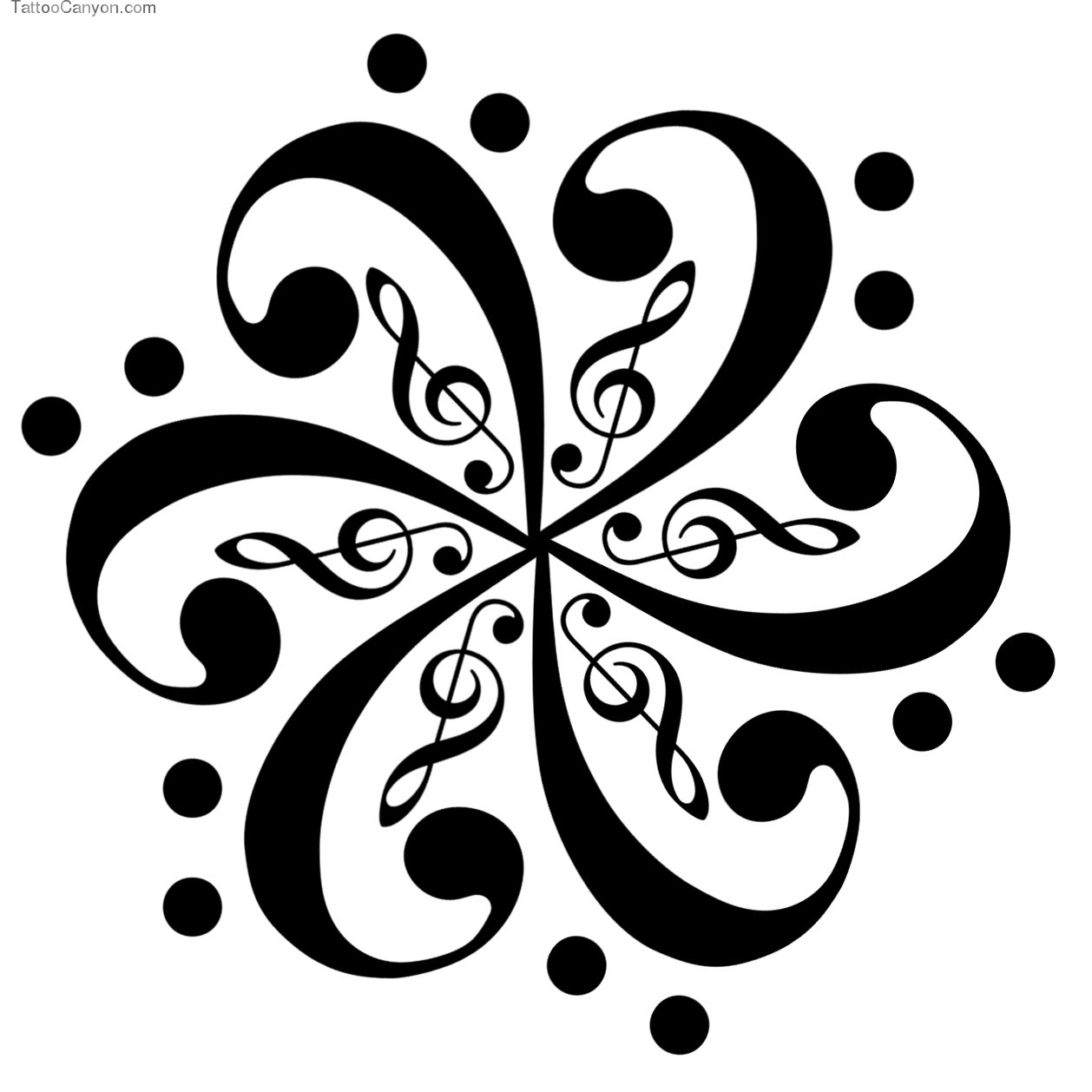 Choose an activity from the grid below.  When you have completed the task use your colouring pencils to colour in the squares.  Peter and the Wolf link - https://www.youtube.com/watch?v=vF8iuOW7BwA&fbclid=IwAR051fRHWsfETDIxjvIdxbepl1UBWVqddJSdw6EnxDFRBML1oePoXYxSa71.Take part in ‘Beat goes on’.  You can find it here.https://www.youtube.com/user/OllieTunmer2.Clap 4 different rhythms to someone in your family. Using 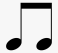 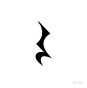 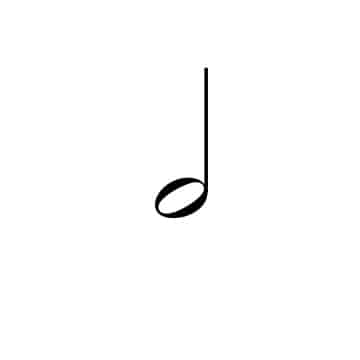 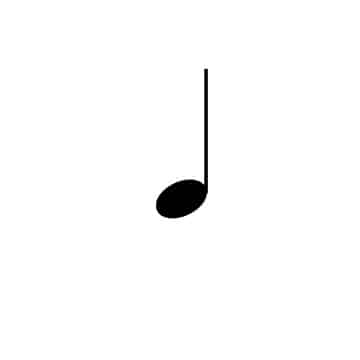 3.March, hop, skip or jump a steady beat to a piece of music of your choice.4.Sing in the bath/shower as loud as you can.Then repeat as quietly as you can.forte – loudpiano - soft5.Watch Peter and the Wolf(See the link below)6.Ask someone in your house about their favourite music or artist. Listen to the music together.7.Draw a picture of a piece of music you have listened to.8.Sing your favourite spring song. There are lots to choose from onhttps://www.outoftheark.co.uk/ootam-at-home9.Learn a new song.  Get someone to record you performing.  Listen/watch your performance10.Make musical instrument from things you find in your house.  Boxes, plastic milk bottles, wooden utensils.Can you make different sounds from them?11.Can you use the instruments you made in box 10 to accompany a song of your choice?12.Watch a musical film. How many songs does the film have?